Görbeháza Község Önkormányzata Képviselő-testületének 5/2019 (II.1.) önkormányzati rendeleteHatályos:2019-02-02 -tólGörbeháza Község Önkormányzata Képviselő-testületének 5/2019 (II.1.) önkormányzati rendeletea települési hulladékkal kapcsolatos hulladékgazdálkodási közszolgáltatásról szóló 17/2014.(XI.27.) önkormányzati rendelet módosításárólGörbeháza Község Önkormányzati Képviselő-testülete a hulladékról szóló 2012. évi CLXXXV. törvény 88. § (4) bekezdésében kapott felhatalmazás alapján, az Alaptörvény 32. cikk (1) bekezdés a) pontjában, Magyarország helyi önkormányzatairól szóló 2011. évi CLXXXIX. törvény 13. § (1) bekezdés 19. pontjában, valamint a hulladékról szóló 2012. évi CLXXXV. törvény 35. §-ában meghatározott feladatkörében eljárva; a környezet védelmének általános szabályairól szóló 1995. évi LIII. törvény 48. § (3) bekezdésében biztosított véleményezési jogkörben eljáró Hajdú-Bihar Megyei Kormányhivatal Debreceni Járási Hivatala Környezetvédelmi és Természetvédelmi Főosztálya, valamint Görbeháza Község Önkormányzatának a képviselő-testület és szervei Szervezeti és Működési Szabályzatáról szóló 10/2015.(VIII.14.) önkormányzati rendelete 6. melléklete alapján a Görbeháza Községi Önkormányzat Szociális, Kulturális, Oktatási és Ügyrendi Bizottsága véleményének kikérésével a következőket rendeli el:1. §A települési hulladékkal kapcsolatos hulladékgazdálkodási közszolgáltatásról szóló 17/2014.(XI.27.) önkormányzati rendelet 11. § (9) bekezdése helyébe a következő rendelkezés lép:„(9) A zöldhulladék komposztálására valamennyi ingatlanhasználónak biztosított komposztáló edény. Komposztálás hiányában a zöldhulladék gyűjtése a Hajdúböszörményi, Czégény úti Hulladéklerakó és Feldolgozó Telepen (4220 Hajdúböszörmény 01329/4. hrsz.) kialakított zöldhulladék gyűjtő ponton egész évben biztosított.2. §Ez a rendelet a kihirdetést követő napon lép hatályba.Giricz Béla Lászlóné                                                                                   Dr. Juhász Péter    polgármester                                                                                                    jegyző                                                                                                  Záradék:A rendeletet kihirdettem:Görbeháza, 2019. február 01.Dr. Juhász PéterjegyzőMagyar Közlöny Lap- és Könyvkiadó Kft.
Az Önkormányzati Rendelettárban elérhető szövegek tekintetében a Közlönykiadó minden jogot fenntart! 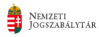 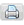 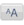 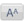 